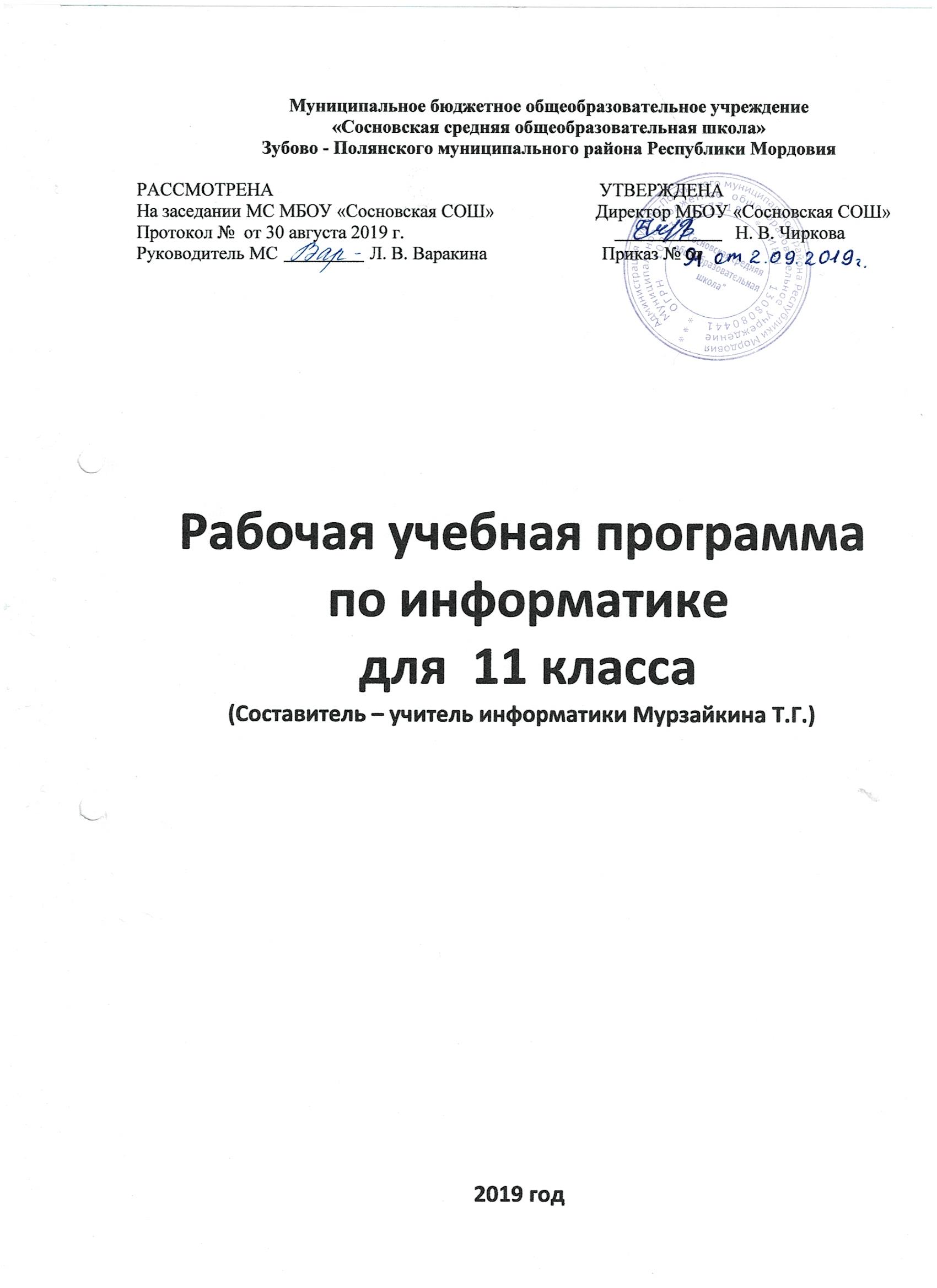 Пояснительная запискаРабочая программа по информатике и ИКТ в 11 классе составлена в соответствии с:Законом Российской Федерации  от 29.12.2012 года №273-ФЗ «Об образовании в РФ»  (с последующими изменениями и дополнениями)Приказом Министерства образования и науки Российской Федерации  от 17.12.2010 г. №1897 "Об утверждении федерального компонента государственных образовательных стандартов основного общего образования"Рабочей программой автора Семакина И.Г (Информатика. Программа для старшей школы: 10-11 классы. Базовый уровень/ И.Г.Семакин. – М.: БИНОМ. Лаборатория знаний, 2015).Рабочая программа  программа  Семакина И.Г.  рассчитана на 34 часа (1 час в неделю), что соответствует учебному плану школы.Цели, задачи и основные требования к уровню подготовки учащихся соответствуют требованиям ФГОС и изложены в рабочей программе.  Рабочая программа полностью соответствует авторской программе.Содержание   учебного курсаСодержание рабочей программы полностью соответствует содержанию авторской программы курса Программа курса «Информатика» для 10-11 классов общеобразовательных учреждений (базовый уровень) Авторы: Семакин И.Г., Хеннер Е.К., Шеина Т.Ю. (http://metodist.lbz.ru/authors/informatika/2/ files/pk10-11bfgos.doc).Требования к уровню подготовки обучающихся (планируемые результаты изучения учебного предмета, курса:Тема 1. Системный анализУчащиеся должны знать: - основные понятия системологии: система, структура, системный эффект, подсистема;- основные свойства систем;- что такое системный подход в науке и практике;- модели систем: модель черного ящика, состава, структурная модель;- использование графов для описания структур систем.Учащиеся должны уметь:- приводить примеры систем (в быту, в природе, в науке и пр.);- анализировать состав и структуру систем;- различать связи материальные и информационные.Тема 2. Базы данных Учащиеся должны знать: - что такое база данных (БД);- основные понятия реляционных БД: запись, поле, тип поля, главный ключ;- определение и назначение СУБД;- основы организации многотабличной БД;- что такое схема БД;- что такое целостность данных;- этапы создания многотабличной БД с помощью реляционной СУБД;- структуру команды запроса на выборку данных из БД;- организацию запроса на выборку в многотабличной БД;- основные логические операции, используемые в запросах;- правила представления условия выборки на языке запросов и в конструкторе запросов.Учащиеся должны уметь:- создавать многотабличную БД средствами конкретной СУБД;- реализовывать простые запросы на выборку данных в конструкторе запросов;- реализовывать запросы со сложными условиями выборки.Тема 3. Организация и услуги ИнтернетУчащиеся должны знать: - назначение  коммуникационных служб Интернета;- назначение информационных служб Интернета;- что такое прикладные протоколы;- основные понятия WWW: web-страница, web-сервер, web-сайт, web-браузер, HTTP-протокол, URL-адрес;- что такое  поисковый каталог: организацию, назначение;- что такое поисковый указатель: организацию, назначение.Учащиеся должны уметь:- работать с электронной почтой;- извлекать данные из файловых архивов;- осуществлять поиск информации в Интернете с помощью поисковых каталогов и указателей.Тема 4. Основы сайтостроенияУчащиеся должны знать: - какие существуют средства для создания web-страниц;- в чем состоит проектирование web-сайта;- что значит опубликовать web-сайт.Учащиеся должны уметь:создавать несложный web-сайт с помощью редактора  сайтов.Тема 5. Компьютерное информационное моделированиеУчащиеся должны знать: - понятие модели;- понятие информационной модели;- этапы построения компьютерной информационной модели.Тема 6. Моделирование зависимостей между величинами Учащиеся должны знать: - понятия: величина, имя величины, тип величины, значение величины;- что такое математическая модель;- формы представления зависимостей между величинами.Учащиеся должны уметь:с помощью электронных таблиц получать табличную и графическую форму зависимостей между величинами. Тема 7. Модели статистического прогнозирования  Учащиеся должны знать: для решения каких практических задач используется статистика;- что такое регрессионная модель;- как происходит прогнозирование по регрессионной модели.Учащиеся должны уметь:- используя табличный процессор строить регрессионные модели заданных типов;- осуществлять прогнозирование (восстановление значения и экстраполяцию) по регрессионной модели.Тема 8. Модели корреляционной зависимостиУчащиеся должны знать: - что такое корреляционная зависимость;- что такое коэффициент корреляции;- какие существуют возможности у табличного процессора для выполнения корреляционного анализа.Учащиеся должны уметь:вычислять коэффициент корреляционной зависимости между величинами с помощью табличного процессора (функция КОРРЕЛ в Microsoft Excel).Тема 9 . Модели оптимального планированияУчащиеся должны знать: - что такое оптимальное планирование;- что такое ресурсы; как в модели описывается ограниченность ресурсов;- что такое стратегическая цель планирования; какие условия для нее могут быть поставлены;- в чем состоит задача линейного программирования для нахождения оптимального плана;- какие существуют возможности у табличного процессора для решения задачи линейного программирования.Учащиеся должны уметь:решать задачу оптимального планирования (линейного программирования) с небольшим количеством плановых показателей с помощью табличного процессора (надстройка «Поиск решения» в  Microsoft Excel).Тема 10. Информационное обществоУчащиеся должны знать: - что такое информационные ресурсы общества;- из чего складывается рынок информационных ресурсов;- что относится к информационным услугам;- в чем состоят основные черты информационного общества;- причины информационного кризиса и пути его преодоления;- какие изменения в быту, в сфере образования будут происходить с формированием информационного общества.Тема 11. Информационное право и безопасностьУчащиеся должны знать:- основные законодательные акты в информационной сфере;- суть Доктрины информационной безопасности Российской Федерации.Учащиеся должны уметь: - соблюдать основные правовые и этические нормы в информационной сфере деятельности.Тематическое планирование               Календарно-тематическое планирование по информатике и ИКТ 11 классТема (раздел учебника)Всего часовТеорияПрактика(номер работы)Информационные системы и базы данных10 ч.1. Системный анализ (§1-4)312 (Работа 1.1)2. Базы данных (§5-9)734  (Работы 1.3,1.4, 1,6, 1.7, 1.8)Проект для самостоятельного выполненияРабота 1.2. Проектные задания по системологииРабота 1.2. Проектные задания по системологииРабота 1.2. Проектные задания по системологииПроект для самостоятельного выполненияРабота 1.5. Проектные задания на самостоятельную разработку базы данныхРабота 1.5. Проектные задания на самостоятельную разработку базы данныхРабота 1.5. Проектные задания на самостоятельную разработку базы данныхИнтернет10 ч.3. Организация и услуги Интернет ( §10-12)523 (Работы 2.1-2.4)4. Основы сайтостроения( §13-15)523 (Работы 2.5-2.7)Проект для самостоятельного выполненияРабота 2.8. Проектные задания на разработку сайтовРабота 2.8. Проектные задания на разработку сайтовРабота 2.8. Проектные задания на разработку сайтовИнформационное моделирование10 ч.5. Компьютерное информационное моделирование ( §16)116. Моделирование зависимостей между величинами ( §17)211 (Работа 3.1)7. Модели статистического прогнозирования ( §18)312  (Работа 3.2)8. Моделирование корреляционных зависимостей ( §19)312 (Работа 3.4)9. Модели оптимального планирования ( §20)312 (Работа 3.6)Проект для самостоятельного выполненияРабота 3.3. Проектные задания на получение регрессионных зависимостейРабота 3.3. Проектные задания на получение регрессионных зависимостейРабота 3.3. Проектные задания на получение регрессионных зависимостейПроект для самостоятельного выполненияРабота 3.5. Проектные задания по теме  «Корреляционные зависимости»Работа 3.5. Проектные задания по теме  «Корреляционные зависимости»Работа 3.5. Проектные задания по теме  «Корреляционные зависимости»Проект для самостоятельного выполненияРабота 3.7. Проектные задания по теме «Оптимальное планирование»Работа 3.7. Проектные задания по теме «Оптимальное планирование»Работа 3.7. Проектные задания по теме «Оптимальное планирование»Социальная   информатика3 ч.10. Информационное общество1111. Информационное право и безопасность22Повторение1Всего: 34 часаНомер урокаТема урокаКол-во часовПараграф учебникаСроки изученияСроки изученияНомер урокаТема урокаКол-во часовПараграф учебникапланфактИнформационные системы и базы данных10Цели изучения курса информатики. Техника безопасности и организация рабочего места.1Введение.Что такое система. Модели систем. Информационные системы1§§1 – 4 Практическая работа 1.1. по теме «Структурная модель предметной области»1Практическая работа 1.2. по теме «Модели информационных систем»1База данных. Проектирование многотабличной базы данных1§§5 – 6  Создание базы данных. Запросы. Логические условия выбора данных1§§7 – 9  Практическая работа 1.3. 1Практическая работа 1.4. 1Практическая работа 1.5. 1Практическая работа 1.6. 1ИнтернетИнтернет101010Организация глобальных сетей. Интернет как глобальная информационная система1§§10 – 11   Всемирная паутина WWW1§12Практическая работа 2.1. 1Практическая работа 2.2. 1Практическая работа 2.3., 2.4. 1Инструменты для разработки Web-сайтов1§13    Создание сайта «Домашняя страница». Создание таблиц и списков на web-странице1§§14 – 15    Практическая работа 2.5. 1Практическая работа 2.6. 1Практическая работа 2.7. 1Информационное моделированиеИнформационное моделирование101010Компьютерное информационное моделирование 1§16Моделирование зависимостей между величинами 1§17Практическая работа 3.1. 1Модели статистического прогнозирования 1§18Практическая работа 3.2. 1Моделирование корреляционных зависимостей 1§19Практическая работа 3.3. 1Модели оптимального планирования 1§20Практическая работа 3.4. 1Практическая работа 3.5. 1Социальная информатикаСоциальная информатика333Информационные ресурсы. Информационное общество1§§21 – 22     Правовое регулирование в информационной сфере1§23Проблема информационной безопасности1§24Повторение. Резерв времениПовторение. Резерв времени111Итоговый тест1